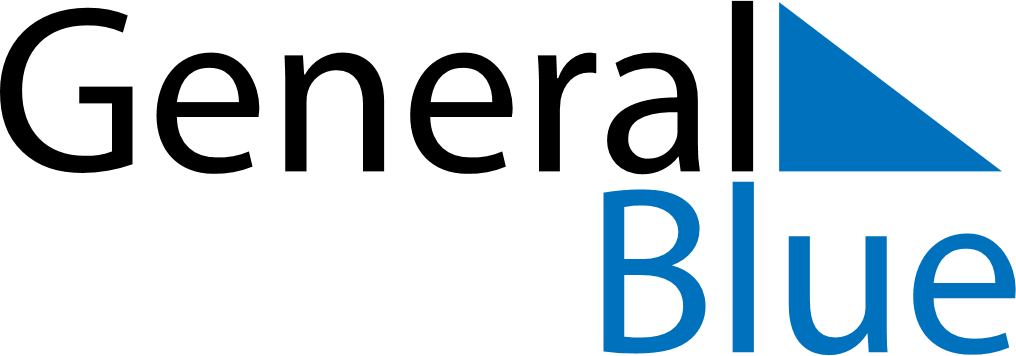 July 2024July 2024July 2024July 2024July 2024July 2024Markaryd, Kronoberg, SwedenMarkaryd, Kronoberg, SwedenMarkaryd, Kronoberg, SwedenMarkaryd, Kronoberg, SwedenMarkaryd, Kronoberg, SwedenMarkaryd, Kronoberg, SwedenSunday Monday Tuesday Wednesday Thursday Friday Saturday 1 2 3 4 5 6 Sunrise: 4:20 AM Sunset: 9:58 PM Daylight: 17 hours and 37 minutes. Sunrise: 4:21 AM Sunset: 9:57 PM Daylight: 17 hours and 36 minutes. Sunrise: 4:22 AM Sunset: 9:57 PM Daylight: 17 hours and 34 minutes. Sunrise: 4:23 AM Sunset: 9:56 PM Daylight: 17 hours and 32 minutes. Sunrise: 4:24 AM Sunset: 9:55 PM Daylight: 17 hours and 31 minutes. Sunrise: 4:25 AM Sunset: 9:55 PM Daylight: 17 hours and 29 minutes. 7 8 9 10 11 12 13 Sunrise: 4:26 AM Sunset: 9:54 PM Daylight: 17 hours and 27 minutes. Sunrise: 4:28 AM Sunset: 9:53 PM Daylight: 17 hours and 25 minutes. Sunrise: 4:29 AM Sunset: 9:52 PM Daylight: 17 hours and 23 minutes. Sunrise: 4:30 AM Sunset: 9:51 PM Daylight: 17 hours and 20 minutes. Sunrise: 4:32 AM Sunset: 9:50 PM Daylight: 17 hours and 18 minutes. Sunrise: 4:33 AM Sunset: 9:49 PM Daylight: 17 hours and 15 minutes. Sunrise: 4:34 AM Sunset: 9:47 PM Daylight: 17 hours and 13 minutes. 14 15 16 17 18 19 20 Sunrise: 4:36 AM Sunset: 9:46 PM Daylight: 17 hours and 10 minutes. Sunrise: 4:37 AM Sunset: 9:45 PM Daylight: 17 hours and 7 minutes. Sunrise: 4:39 AM Sunset: 9:44 PM Daylight: 17 hours and 4 minutes. Sunrise: 4:40 AM Sunset: 9:42 PM Daylight: 17 hours and 1 minute. Sunrise: 4:42 AM Sunset: 9:41 PM Daylight: 16 hours and 58 minutes. Sunrise: 4:44 AM Sunset: 9:39 PM Daylight: 16 hours and 55 minutes. Sunrise: 4:45 AM Sunset: 9:38 PM Daylight: 16 hours and 52 minutes. 21 22 23 24 25 26 27 Sunrise: 4:47 AM Sunset: 9:36 PM Daylight: 16 hours and 48 minutes. Sunrise: 4:49 AM Sunset: 9:34 PM Daylight: 16 hours and 45 minutes. Sunrise: 4:51 AM Sunset: 9:33 PM Daylight: 16 hours and 42 minutes. Sunrise: 4:52 AM Sunset: 9:31 PM Daylight: 16 hours and 38 minutes. Sunrise: 4:54 AM Sunset: 9:29 PM Daylight: 16 hours and 35 minutes. Sunrise: 4:56 AM Sunset: 9:27 PM Daylight: 16 hours and 31 minutes. Sunrise: 4:58 AM Sunset: 9:26 PM Daylight: 16 hours and 27 minutes. 28 29 30 31 Sunrise: 5:00 AM Sunset: 9:24 PM Daylight: 16 hours and 24 minutes. Sunrise: 5:01 AM Sunset: 9:22 PM Daylight: 16 hours and 20 minutes. Sunrise: 5:03 AM Sunset: 9:20 PM Daylight: 16 hours and 16 minutes. Sunrise: 5:05 AM Sunset: 9:18 PM Daylight: 16 hours and 12 minutes. 